О внесении изменений в муниципальную программу«Развитие физической культуры и спорта в Алданском районе на 2020 – 2024 годы», утвержденную постановлением главы района от 30.12.2019 года №1419 п «Об утверждении муниципальной программы «Развитие физической  культуры и спорта в Алданском районе на 2020 – 2024 годы»  На основании решения сессии Алданского районного Совета депутатов РС (Я) IV созыва от 29.06.2022 года № 34-2 «О внесении изменений и дополнение в решение Алданского районного Совета депутатов Республики Саха (Якутия) от 28 декабря 2021 года №28-3  «О бюджете муниципального района «Алданский район» Республики Саха (Якутия) на 2022 год и плановый период 2023 и 2024 годов» в целях реализации реализации муниципальной программ программы «Развитие физической культуры и спорта в Алданском районе на 2020 – 2024 годы», п о с т а н о в л я ю:Изложить муниципальную программу «Развитие физической культуры и спорта в Алданском районе на 2020 – 2024 годы», утвержденную постановлением главы района от 30.12.2019 года №1419 п (в редакции постановлений от 12.03.2020 г. № 341 п, от 11.06. 2020 г. № 625 п, от 11. 08. 2020 г. № 914 п, от 12 .03. 2021 г.  №232 п, от 15.04.2021 г № 351 п., от 28.01.2022 г.№ 94 п.), в новой редакции, согласно приложению №1.  Отделу финансового обеспечения администрации МР «Алданский район» РС (Я)  производить     финансирование мероприятий программы согласно новой редакции в пределах ассигнований, утвержденных по соответствующим отраслям в бюджете МР «Алданский район» на 2020 – 2024 годы.Опубликовать настоящее постановление на официальном сайте администрации МР «Алданский   район».Контроль за исполнением настоящего постановления возложить на заместителя  главы администрации МР «Алданский район по социальным вопросам Сахно И. В. Настоящее постановление вступает в силу с момента его подписания.Глава района                                                         				  А.В.ШестопаловСтуканёва Наталья Валерьевна 3-15-45Исполнитель: Стуканева Наталья Валерьевна начальник МКУ «Спорткомитет АР».                                                                     Соответствует федеральному, республиканскому законодательству и муниципальным нормативным правовым актам МР «Алданский район»«_______»____________20___ г.                                                  __________________(подпись)Ответственный за осуществление контроля над исполнением: Арсамакова Татьяна ВикторовнаИ.О. Заместителья главы по социальным вопросам администрации МР «Алданский район»(Ф. И. О., должность)Ознакомлен:«_______»____________20___ г.                                                  __________________(подпись)АДМИНИСТРАЦИЯ МУНИЦИПАЛЬНОГО РАЙОНА«АЛДАНСКИЙ РАЙОН»РЕСПУБЛИКИ САХА (ЯКУТИЯ) ПОСТАНОВЛЕНИЕ  № 962 от 02.09.2022г.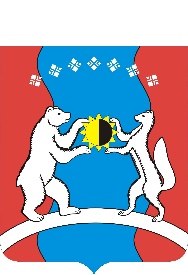 САХА ӨРӨСПҮҮБҮЛҮКЭТИН«АЛДАН ОРОЙУОНА»МУНИЦИПАЛЬНАЙОРОЙУОНДЬАһАЛТАТАУУРААХ  